В институте детства проведение открытых научно-популярных лекций почетных профессоров стало традицией. 19 октября лекцию «Обыкновенное чудо: освоение языка и творение речи» читала доктор филологических наук Стелла Наумовна Цейтлин. Вот предельно краткое содержание лекции. Освоение языка – творческий процесс. Каждый ребенок конструирует собственную языковую систему со всеми ее компонентами: фонологическим, лексическим, морфологическим, синтаксическим, текстовым. При этом он на предельно низком уровне осознанности, фактически – бессознательно анализирует звучащую вокруг него речь взрослых. Он формирует свой ментальный лексикон и строит ментальную грамматику, включающую разнообразные правила выбора морфологических форм или конструирования словоформ, а также построения словосочетаний и предложений. Эти правила хранятся в языковой памяти, как и освоенные языковые единицы. Носители языка владеют ими с детства, но обычно не умеют формулировать.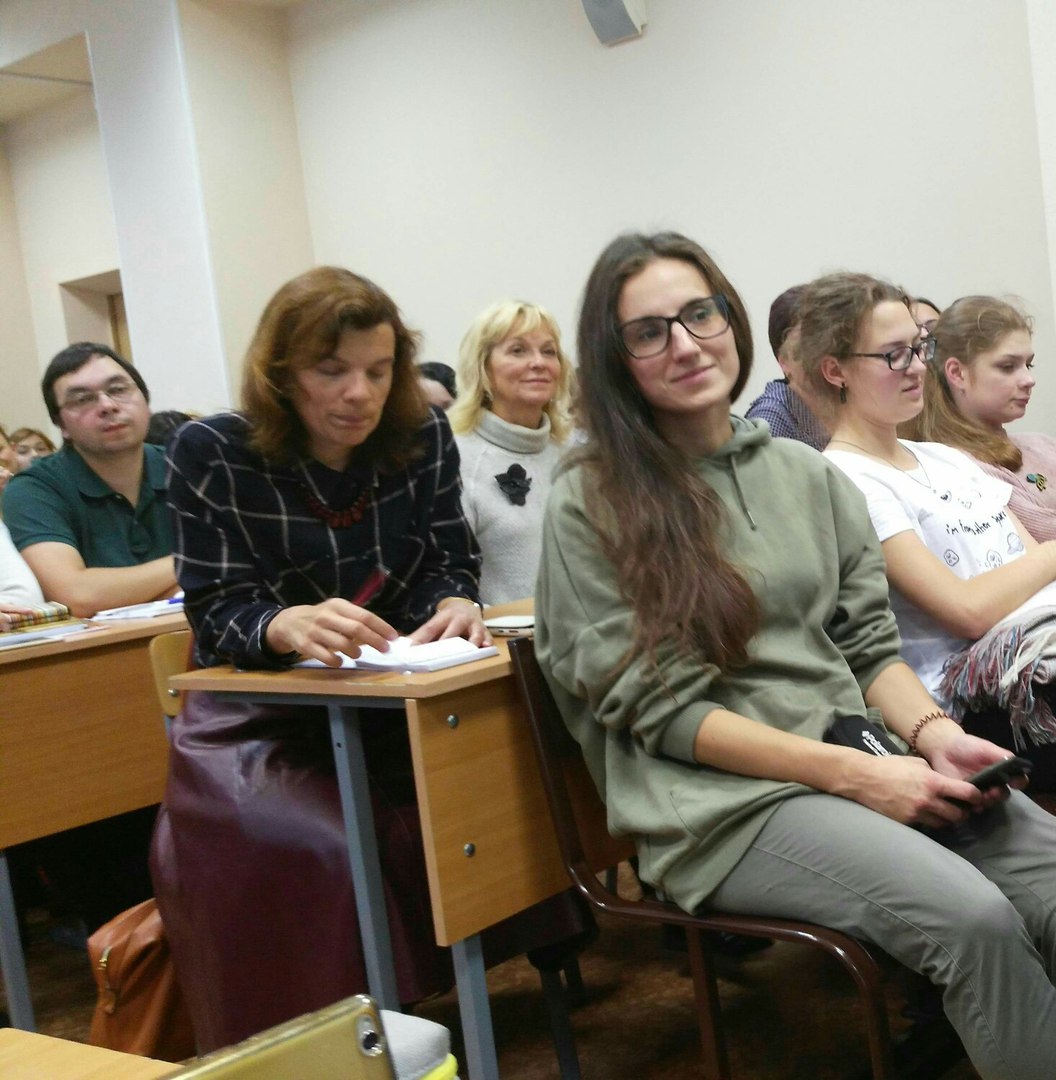 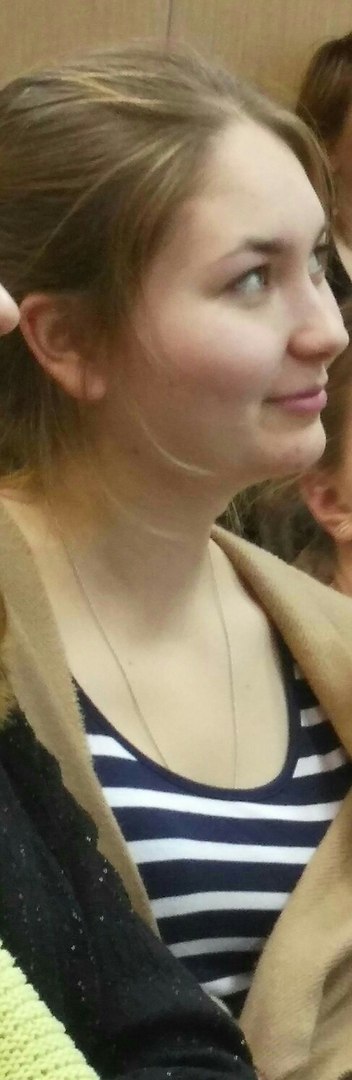 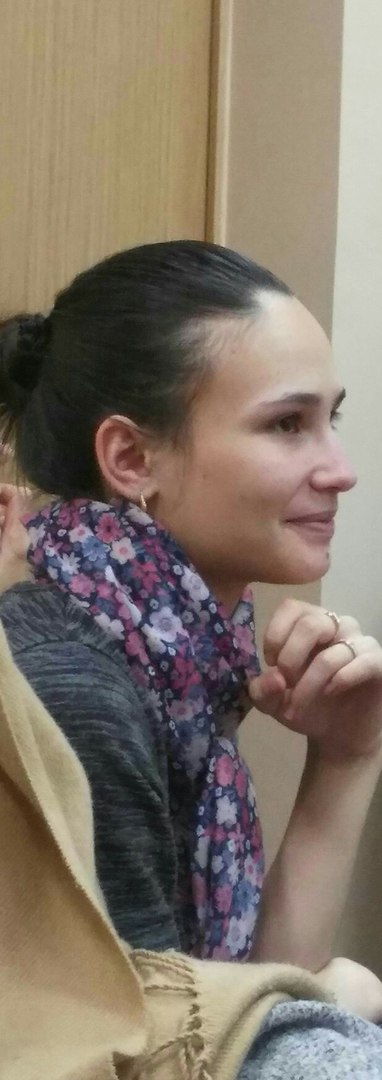 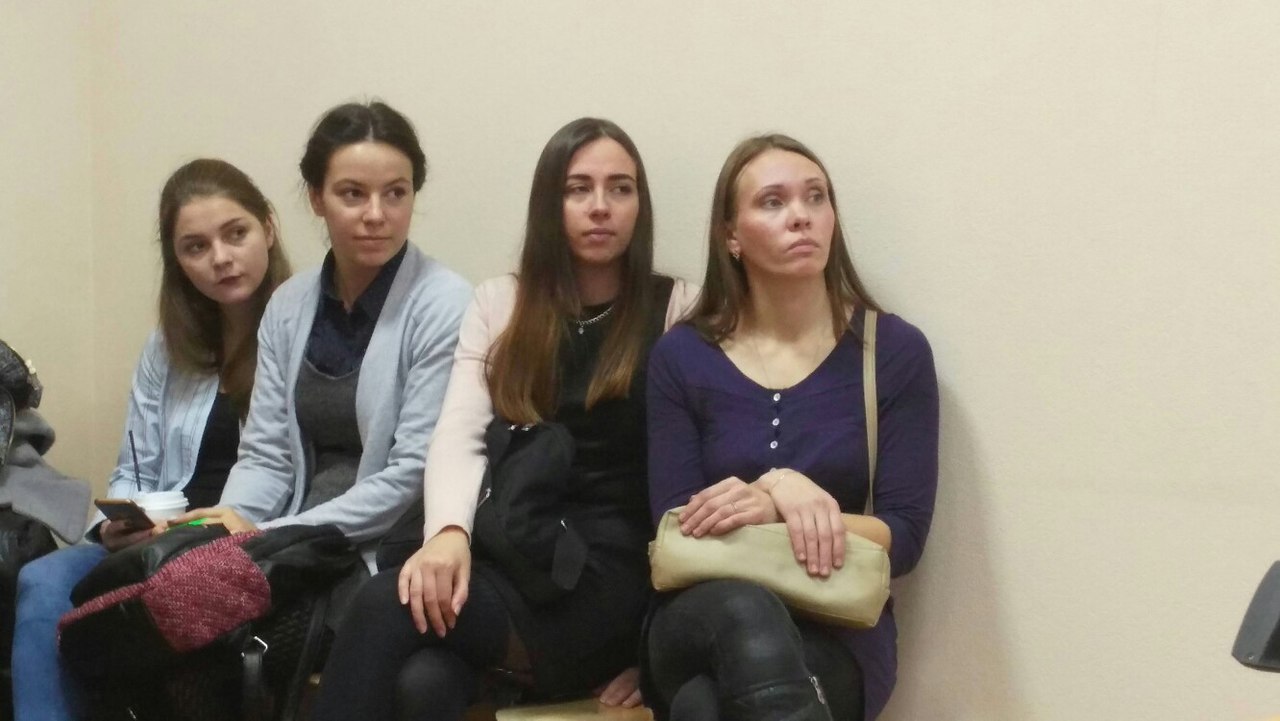 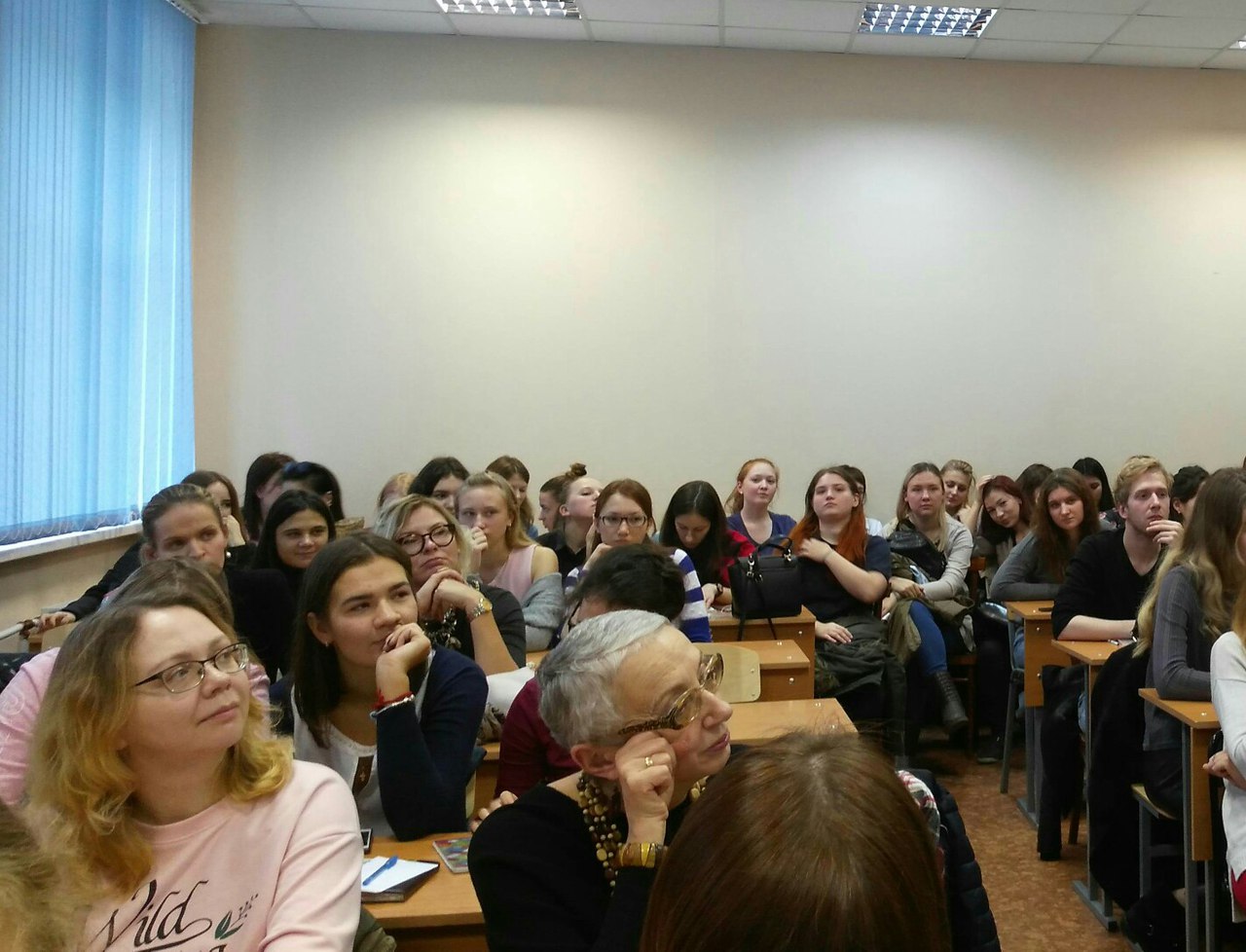 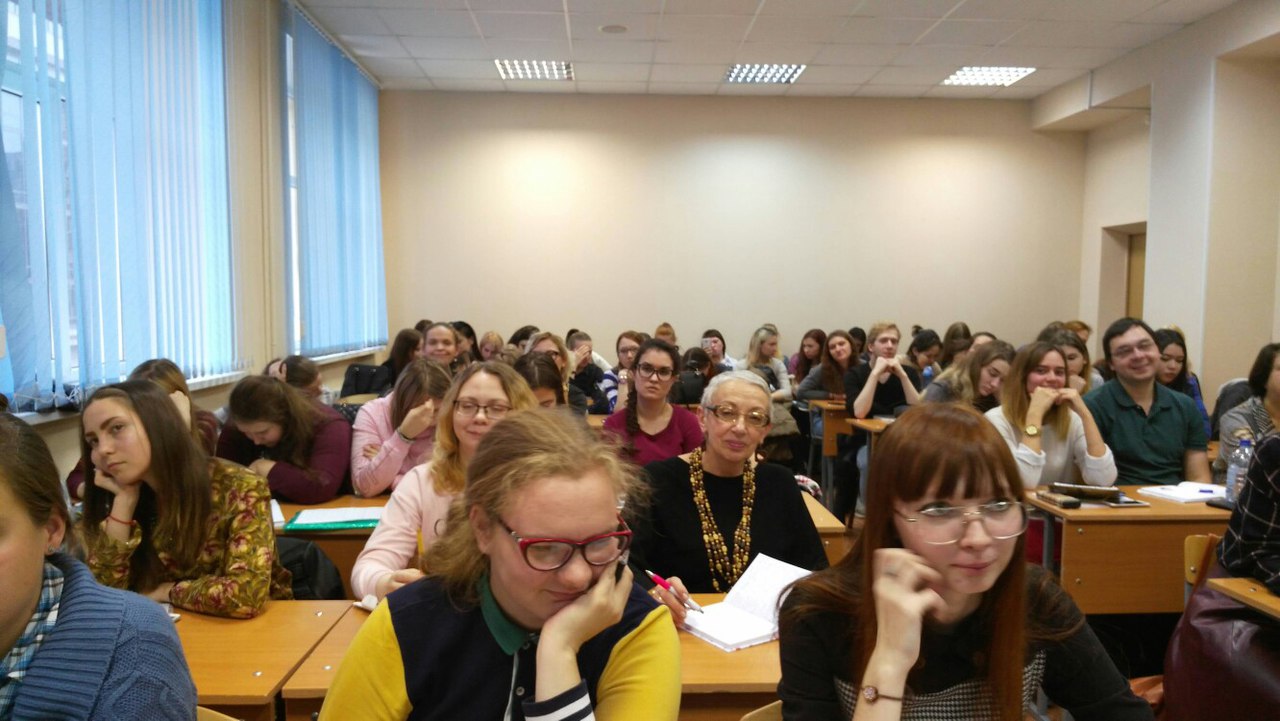 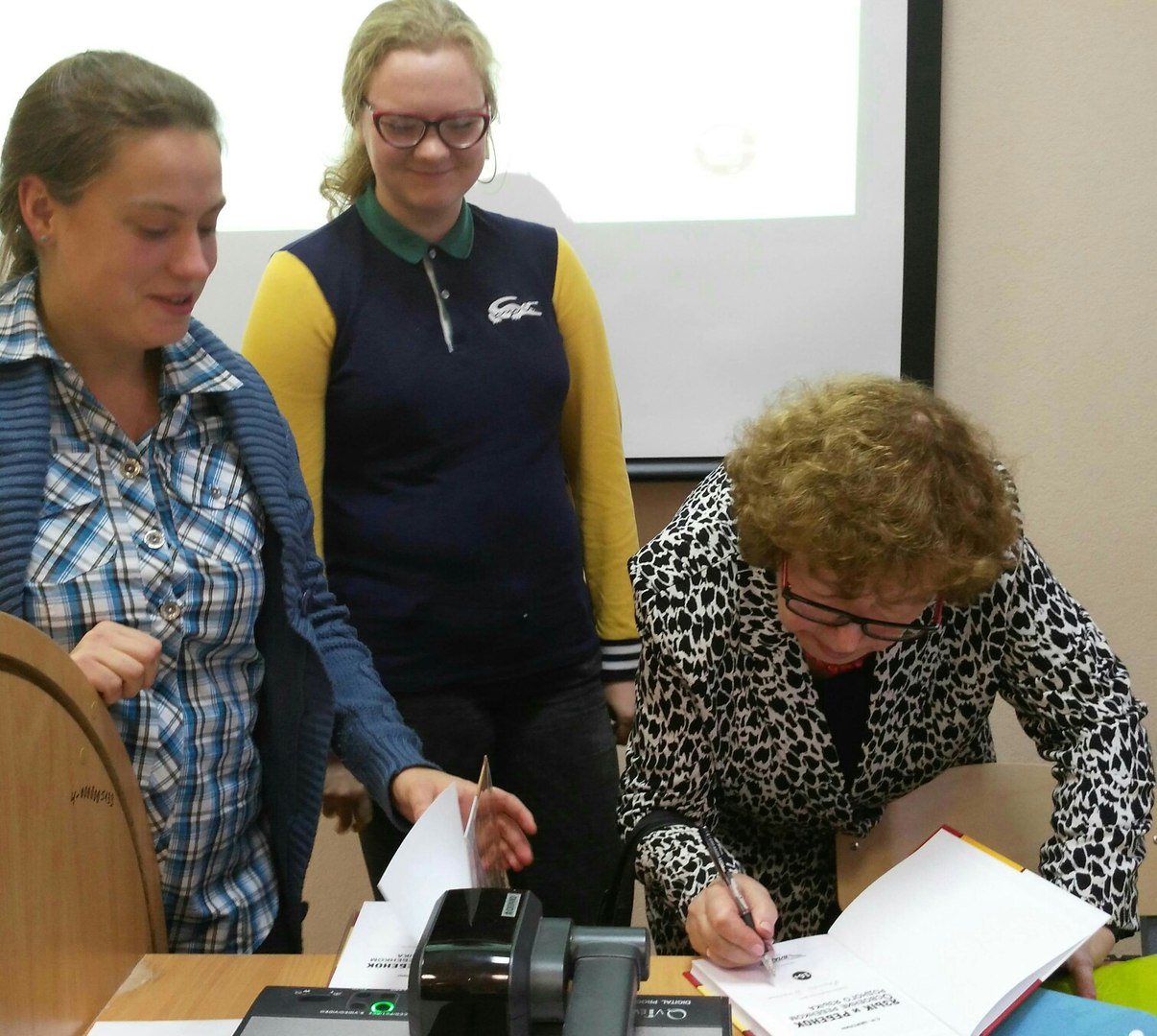 